ПРАВИТЕЛЬСТВО ЯРОСЛАВСКОЙ ОБЛАСТИПОСТАНОВЛЕНИЕот 12 апреля 2022 г. N 267-пОБ УТВЕРЖДЕНИИ ПРОГРАММЫ ЯРОСЛАВСКОЙ ОБЛАСТИ"ПРОТИВОДЕЙСТВИЕ РАСПРОСТРАНЕНИЮ ВИЧ-ИНФЕКЦИИНА ПЕРИОД ДО 2030 ГОДА"В соответствии с распоряжением Правительства Российской Федерации от 21 декабря 2020 г. N 3468-р и в целях противодействия распространению ВИЧ-инфекции на территории Ярославской областиПРАВИТЕЛЬСТВО ОБЛАСТИ ПОСТАНОВЛЯЕТ:1. Утвердить прилагаемую программу Ярославской области "Противодействие распространению ВИЧ-инфекции на период до 2030 года" (далее - Программа).2. Министерству здравоохранения Ярославской области, министерству образования Ярославской области, министерству культуры Ярославской области, министерству спорта и молодежной политики Ярославской области, министерству труда и социальной поддержки населения Ярославской области, министерству социальных коммуникаций и развития некоммерческих организаций Ярославской области, министерству финансов Ярославской области совместно с Управлением Федеральной службы по надзору в сфере защиты прав потребителей и благополучия человека по Ярославской области обеспечить реализацию Программы в части компетенции.(п. 2 в ред. Постановления Правительства ЯО от 13.02.2024 N 148-п)3. Контроль за исполнением постановления возложить на заместителя Председателя Правительства области, курирующего вопросы здравоохранения.(п. 3 в ред. Постановления Правительства ЯО от 13.02.2024 N 148-п)4. Постановление вступает в силу с момента его подписания.Временно исполняющий обязанностиГубернатора областиМ.Я.ЕВРАЕВУтвержденапостановлениемПравительства областиот 12.04.2022 N 267-пПРОГРАММАЯРОСЛАВСКОЙ ОБЛАСТИ "ПРОТИВОДЕЙСТВИЕ РАСПРОСТРАНЕНИЮВИЧ-ИНФЕКЦИИ НА ПЕРИОД ДО 2030 ГОДА"Паспорт ПрограммыI. Описание текущей ситуации и обоснованиенеобходимости реализации ПрограммыПрограмма Ярославской области "Противодействие распространению ВИЧ-инфекции на период до 2030 года" (далее - Программа) разработана во исполнение пункта 3 распоряжения Правительства Российской Федерации от 21 декабря 2020 г. N 3468-р.ВИЧ-инфекция относится к социально значимым заболеваниям, представляющим угрозу национальной безопасности, жизни, здоровью и благополучию населения.В настоящее время Ярославская область не входит в число высокопораженных ВИЧ-инфекцией регионов Российской Федерации. Показатель пораженности в регионе составляет 351,6 на 100 тыс. населения, что в 2,1 раза ниже среднероссийского показателя (752,8 на 100 тыс. населения).К факторам, повышающим риск распространения ВИЧ-инфекции на территории Ярославской области, относятся темпы развития экономики, туристической индустрии, увеличение миграционных потоков, а также особенности географического положения: в число высокопораженных ВИЧ-инфекцией территорий Российской Федерации входят соседние регионы - Тверская и Ивановская области (показатели пораженности по состоянию на 01 января 2021 года - 900,6 на 100 тыс. населения и 927,7 на 100 тыс. населения соответственно).Эпидемическая ситуация по ВИЧ-инфекции в Ярославской области, как и в целом по стране, характеризуется выходом заболевания за пределы уязвимых групп населения в общую популяцию.По состоянию на 01 января 2021 года на территории области проживало 4407 человек с ВИЧ-инфекцией. Доля населения, зараженного ВИЧ-инфекцией, составила 0,35 процента (среднероссийский показатель - 0,62 процента).Основным профильным учреждением здравоохранения, оказывающим медицинскую помощь ВИЧ-инфицированному населению Ярославской области, является ГБУЗ ЯО ИКБ (Центр СПИД), в структуру которого входят отделение амбулаторно-поликлинической помощи, отдел эпидемиологии, клинико-диагностическая лаборатория, отдел организационно-методической работы, аптечный пункт. Фактическая мощность ГБУЗ ЯО ИКБ (Центр СПИД) - 26 посещений в смену. В 2020 году зарегистрировано более 10000 обращений в ГБУЗ ЯО ИКБ (Центр СПИД).Оказание стационарной медицинской помощи пациентам с ВИЧ-инфекцией осуществляется в ГБУЗ ЯО ИКБ (Центр СПИД), при наличии сочетанной патологии ВИЧ-инфекции и туберкулеза - в ГБУЗ ЯО "Ярославская областная клиническая туберкулезная больница". Пациенты психиатрического профиля с ВИЧ-инфекцией направляются на стационарное лечение в ГБУЗ ЯО "Ярославская областная психиатрическая больница".Скрининговые обследования населения области на ВИЧ-инфекцию осуществляются в 7 лабораториях диагностики ВИЧ-инфекции государственных медицинских организаций области.Перечень медицинских организаций Ярославской области, уполномоченных на проведение скринингового обследования на ВИЧ-инфекцию, приведен в приложении к Программе.В 2020 году на территории Ярославской области зарегистрировано 477 новых случаев выявления ВИЧ-инфекции (в 2019 году - 666, в 2018 году - 700). Показатель заболеваемости в 2020 году составил 38,1 на 100 тыс. населения (в 2019 году - 52,9 на 100 тыс. населения, в 2018 году - 55,3 на 100 тыс. населения).В 2018 году на наличие ВИЧ-инфекции обследовано 321346 человек, охват тестированием составил 25,4 процента. В 2019 году численность обследованных достигла 342673 человека, охват тестированием - 27,2 процента. В 2020 году обследован 249591 человек, охват тестированием составил 20 процентов, что связано с неблагоприятной эпидемической ситуацией, обусловленной распространением новой коронавирусной инфекции (COVID-19).За последние 10 лет динамика выявления ВИЧ-инфекции сместилась в сторону старших возрастных групп: 70,3 процента от общей численности впервые зарегистрированных случаев заболевания приходится на долю лиц в возрасте 30 - 50 лет, представителей социально активного, трудоспособного населения, оказывающего влияние на демографическую и экономическую ситуацию в регионе.По состоянию на 01 января 2021 года на диспансерном учете состояло 3089 пациентов с ВИЧ-инфекцией (95 процентов от общей численности пациентов, подлежащих диспансерному наблюдению), в 2019 году - 2773 (97 процентов), в 2018 году - 2484 (95 процентов).По состоянию на 01 января 2021 года антиретровирусную терапию получали 2378 человек (77 процентов от общей численности диспансерной группы ВИЧ-инфицированных пациентов), в 2019 году - 1970 (71 процент), в 2018 году - 1485 (59,8 процента).По состоянию на 01 января 2021 года в Ярославской области зарегистрировано 1895 женщин с ВИЧ-инфекцией (35,2 процента от общей численности выявленных ВИЧ-инфицированных лиц), из них детородного возраста - 1434 (76 процентов от общей численности зарегистрированных женщин с ВИЧ-инфекцией).С 1994 по 2020 год в Ярославской области ВИЧ-инфицированными женщинами рождено 777 детей, у 37 из них ВИЧ-инфекция подтверждена.Ежегодно от ВИЧ-инфицированных женщин рождается 70 - 80 здоровых детей. Все дети с момента рождения находятся на диспансерном учете в ГБУЗ ЯО ИКБ (Центр СПИД) под динамическим наблюдением врачей-специалистов.В 2020 году значения показателей проведения химиопрофилактики передачи ВИЧ-инфекции от матери к ребенку составили: во время беременности - 86,3 процента, во время родов - 90,4 процента, новорожденному - 97,3 процента. Показатель риска перинатальной передачи ВИЧ-инфекции составил 2 процента. За последние три года увеличилось число беременных ВИЧ-инфицированных женщин, не состоящих на учете в женской консультации и ГБУЗ ЯО ИКБ (Центр СПИД) по поводу беременности. В 2020 году зарегистрировано 10 женщин указанной категории. Отмечены случаи диссидентства среди беременных ВИЧ-позитивных женщин.С целью сохранения здоровья матери и ребенка специалистами ГБУЗ ЯО ИКБ (Центр СПИД) при участии органов опеки и попечительства ведется активная работа с беременными ВИЧ-инфицированными женщинами. При необходимости решение вопросов осуществляется в судебном порядке.По состоянию на 01 января 2021 года в ГБУЗ ЯО ИКБ (Центр СПИД) состояло на учете 32 ребенка с ВИЧ-инфекцией, 100 процентов получают антиретровирусную терапию, у 29 детей (90,6 процента) зарегистрирована неопределяемая вирусная нагрузка.Выполнение мероприятий Программы будет способствовать ограничению распространения ВИЧ-инфекции в регионе, снижению количества новых случаев заболевания, обеспечению высокого качества и доступности диагностики заболевания и оказания медицинской помощи ВИЧ-инфицированным, повышению качества и продолжительности жизни лиц с ВИЧ-инфекцией.Программа представляет собой комплексный план мероприятий органов исполнительной власти и местного самоуправления муниципальных образований Ярославской области, направленный на противодействие распространению ВИЧ-инфекции в регионе.Программа не относится к категории государственных программ, поскольку требования к ней установлены непосредственно Министерством здравоохранения Российской Федерации, и не создает расходных обязательств областного и местных бюджетов по заявленным мероприятиям, так как расходные обязательства установлены другими государственными программами Ярославской области.II. Цель и целевые показатели ПрограммыЦель Программы - предупреждение распространения ВИЧ-инфекции на территории Ярославской области путем постоянного снижения числа новых случаев ВИЧ-инфекции среди населения и снижения смертности от заболеваний, ассоциированных с ВИЧ-инфекцией и СПИД.III. Задачи, региональные проекты и мероприятия Программы(в ред. Постановления Правительства ЯОот 13.02.2024 N 148-п)--------------------------------<*> Выделение средств в рамках соглашения о предоставлении субсидии из федерального бюджета бюджету Ярославской области на реализацию мероприятий по предупреждению и борьбе с социально значимыми инфекционными заболеваниями.<**> Финансирование в рамках соглашения о предоставлении субсидии из федерального бюджета бюджету Ярославской области на реализацию мероприятий по предупреждению и борьбе с социально значимыми инфекционными заболеваниями, соглашения о предоставлении субсидии из областного бюджета государственному бюджетному учреждению на закупку диагностических средств для выявления и мониторинга лечения лиц, инфицированных вирусами иммунодефицита человека и гепатитов B и C.Список используемых сокращенийМЗ - министерство здравоохранения Ярославской областиМК - министерство культуры Ярославской областиМО - министерство образования Ярославской областиМСКиРНО - министерство социальных коммуникаций и развития некоммерческих организаций Ярославской областиМТиСПН - министерство труда и социальной поддержки населения Ярославской областиМСиМП - министерство спорта и молодежной политики Ярославской областиДЗиФ - департамент здравоохранения и фармации Ярославской областиДК - департамент культуры Ярославской областиДО - департамент образования Ярославской областиДОС - департамент общественных связей Ярославской областиДТиСПН - департамент труда и социальной поддержки населения Ярославской областиДФКСиМП - департамент по физической культуре, спорту и молодежной политике Ярославской областиОМСУ - органы местного самоуправления муниципальных образований Ярославской областиIV. Механизмы реализации ПрограммыДостижение цели и решение задач Программы осуществляется путем выполнения следующих мероприятий:- организация межведомственного взаимодействия ГБУЗ ЯО ИКБ (Центр СПИД) с органами исполнительной власти в целях проведения масштабных информационно-коммуникационных кампаний, всероссийских акций, реализации проектов, в том числе с проведением добровольного анонимного экспресс-тестирования на ВИЧ-инфекцию, с привлечением к сотрудничеству общественных организаций и социально ориентированных некоммерческих организаций;- проведение систематического обучения медицинских работников государственных медицинских организаций по вопросам профилактики и диагностики ВИЧ-инфекции;- объединение усилий всех медицинских организаций Ярославской области в целях максимального охвата населения скрининговым обследованием на ВИЧ-инфекцию;- организация работы мобильной медицинской бригады в составе врача-специалиста и фельдшера-лаборанта ГБУЗ ЯО ИКБ (Центр СПИД) для проведения выездных мероприятий по добровольному анонимному экспресс-тестированию в образовательных организациях, на рабочих местах, в общественных местах;- раннее назначение ВИЧ-инфицированным пациентам антиретровирусных препаратов в целях достижения неопределяемой вирусной нагрузки, профилактики развития осложнений и сопутствующих заболеваний;- приобретение в достаточном количестве лекарственных средств для лечения оппортунистических, СПИД-ассоциированных и сопутствующих заболеваний у ВИЧ-инфицированных лиц;- проведение работы с пациентами по формированию приверженности диспансерному наблюдению и проводимой антиретровирусной терапии;- обеспечение мониторинга эффективности антиретровирусной терапии;- организация работы мобильной медицинской бригады в составе врача-инфекциониста, врача-эпидемиолога и процедурной медицинской сестры для оказания медицинской помощи ВИЧ-инфицированным пациентам, проживающим в муниципальных районах области;- скоординированное взаимодействие ГБУЗ ЯО ИКБ (Центр СПИД) с медицинскими организациями, оказывающими медицинскую помощь по профилю "акушерство и гинекология", в целях обеспечения эффективного проведения профилактики перинатальной передачи ВИЧ-инфекции на всех этапах: во время беременности, родов, новорожденному;- приобретение заменителей грудного молока для детей первого года жизни, родившихся от ВИЧ-инфицированных женщин;- организация взаимодействия медицинских организаций и органов социальной защиты населения по вопросам организации оказания медицинской и социальной помощи лицам с ВИЧ-инфекцией и членам их семей;- обновление материально-технической базы медицинских организаций, приобретение современного лабораторного оборудования для клинико-диагностической лаборатории ГБУЗ ЯО ИКБ (Центр СПИД).Мероприятия по реализации Программы будут осуществляться в рамках ведомственной целевой программы министерства здравоохранения Ярославской области, входящей в состав государственной программы Ярославской области "Развитие здравоохранения в Ярославской области".(в ред. Постановления Правительства ЯО от 13.02.2024 N 148-п)V. Ожидаемые результаты реализации ПрограммыОжидаемые результаты реализации Программы:- повышение информированности граждан по вопросам профилактики ВИЧ-инфекции и заболеваний, ассоциированных с ВИЧ-инфекцией, формирование у населения навыков ответственного отношения к своему здоровью, мотивации к безопасному поведению в отношении передачи ВИЧ-инфекции, снижение дискриминации и стигматизации по отношению к лицам с ВИЧ-инфекцией;- обеспечение максимального охвата населения медицинским освидетельствованием на ВИЧ-инфекцию;- увеличение значения показателя охвата лиц с ВИЧ-инфекцией антиретровирусной терапией до 90 процентов;- раннее начало антиретровирусной терапии в отношении ВИЧ-инфицированных пациентов с целью достижения неопределяемой вирусной нагрузки, снижение числа осложнений у лиц с ВИЧ-инфекцией и увеличение продолжительности их жизни;- повышение качества и доступности медицинской помощи лицам с ВИЧ-инфекцией за счет расширения практики применения выездных форм работы, мотивация ВИЧ-инфицированных лиц к диспансерному наблюдению и лечению;- снижение значения показателя риска передачи ВИЧ-инфекции от матери к ребенку до 1,0;- обеспечение комплексного междисциплинарного подхода при диагностике ВИЧ-инфекции, оказании медицинской помощи и социальной поддержки лицам с ВИЧ-инфекцией;- оказание социальной поддержки ВИЧ-инфицированным гражданам и членам их семей;- совершенствование материально-технического оснащения ГБУЗ ЯО ИКБ (Центр СПИД) в части диагностики и мониторинга лечения ВИЧ-инфекции;- подготовка квалифицированных специалистов государственных медицинских организаций области по вопросам диагностики и профилактики ВИЧ-инфекции.Приложениек ПрограммеПЕРЕЧЕНЬмедицинских организаций Ярославской области, уполномоченныхна проведение скринингового обследования на ВИЧ-инфекциюСписок используемых сокращенийГБУЗ ЯО - государственное бюджетное учреждение здравоохранения Ярославской областиГУЗ ЯО - государственное учреждение здравоохранения Ярославской области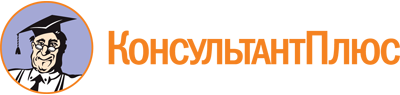 Постановление Правительства ЯО от 12.04.2022 N 267-п
(ред. от 13.02.2024)
"Об утверждении программы Ярославской области "Противодействие распространению ВИЧ-инфекции на период до 2030 года"Документ предоставлен КонсультантПлюс

www.consultant.ru

Дата сохранения: 16.06.2024
 Список изменяющих документов(в ред. Постановления Правительства ЯО от 13.02.2024 N 148-п)Список изменяющих документов(в ред. Постановления Правительства ЯО от 13.02.2024 N 148-п)Ответственный исполнитель Программыминистерство здравоохранения Ярославской области, министр здравоохранения Ярославской области Луганский С.В., тел. (4852) 40-18-91(в ред. Постановления Правительства ЯО от 13.02.2024 N 148-п)(в ред. Постановления Правительства ЯО от 13.02.2024 N 148-п)Куратор Программызаместитель Председателя Правительства области Андреева Л.М., тел. (4852) 40-14-83Срок реализации Программыпериод до 2030 годаИсполнители мероприятий Программы- министерство здравоохранения Ярославской области;- министерство образования Ярославской области;- министерство культуры Ярославской области;- министерство спорта и молодежной политики Ярославской области;- министерство труда и социальной поддержки населения Ярославской области;- министерство социальных коммуникаций и развития некоммерческих организаций Ярославской области;- Управление Федеральной службы по надзору в сфере защиты прав потребителей и благополучия человека по Ярославской области;- органы местного самоуправления муниципальных образований Ярославской области(в ред. Постановления Правительства ЯО от 13.02.2024 N 148-п)(в ред. Постановления Правительства ЯО от 13.02.2024 N 148-п)Цель Программыпредупреждение распространения ВИЧ-инфекции на территории Ярославской области путем постоянного снижения числа новых случаев ВИЧ-инфекции среди населения и снижения смертности от заболеваний, ассоциированных с ВИЧ-инфекцией и СПИДОбъемы и источники финансирования Программывсего по Программе - 149112,4 тыс. руб., из них:- федеральные средства:2022 год - 11947,7 тыс. руб.;2023 год - 11008,1 тыс. руб.;2024 год - 8315,2 тыс. руб.;2025 год - 8299,8 тыс. руб.;2026 год - 8528,8 тыс. руб.;- областные средства:2022 год - 14231,5 тыс. руб.;2023 год - 22424,0 тыс. руб.;2024 год - 21428,0 тыс. руб.;2025 год - 21580,2 тыс. руб.;2026 год - 21349,1 тыс. руб.(в ред. Постановления Правительства ЯО от 13.02.2024 N 148-п)(в ред. Постановления Правительства ЯО от 13.02.2024 N 148-п)Конечные результаты реализации Программы- повышение информированности граждан по вопросам профилактики ВИЧ-инфекции и заболеваний, ассоциированных с ВИЧ-инфекцией, снижение дискриминации и стигматизации по отношению к лицам с ВИЧ-инфекцией;- обеспечение максимального охвата населения медицинским освидетельствованием на выявление ВИЧ-инфекции;- увеличение охвата лиц с ВИЧ-инфекцией антиретровирусной терапией;- снижение риска передачи ВИЧ-инфекции от матери к ребенку до минимальных показателей;- обеспечение комплексного междисциплинарного подхода при диагностике ВИЧ-инфекции, оказании медицинской помощи и социальной поддержки лицам с ВИЧ-инфекцией;- оказание социальной поддержки ВИЧ-инфицированным гражданам и членам их семей;- совершенствование материально-технического оснащения государственного бюджетного учреждения здравоохранения Ярославской области (далее - ГБУЗ ЯО) "Инфекционная клиническая больница" (далее - ИКБ) (Центр СПИД) в части диагностики и мониторинга лечения ВИЧ-инфекции;- подготовка специалистов по вопросам диагностики и профилактики ВИЧ-инфекцииЭлектронный адрес размещения Программы в информационно-телекоммуникационной сети "Интернет"http://www.yarregion.ru/depts/zdrav/tmpPages/programs.aspxNп/пНаименование целевого показателя (индикатора)Единица измеренияЗначение показателяЗначение показателяЗначение показателяЗначение показателяЗначение показателяЗначение показателяЗначение показателяЗначение показателяЗначение показателяNп/пНаименование целевого показателя (индикатора)Единица измерения2022 год2023 год2024 год2025 год2026 год2027 год2028 год2029 год2030 год1234567891011121Охват медицинским освидетельствованием на ВИЧ-инфекцию населения Ярославской областипроцентов3132333435363738392Доля лиц с ВИЧ-инфекцией, сведения о которых внесены в Федеральный регистр лиц, инфицированных ВИЧ, в общей численности лиц с ВИЧ-инфекциейпроцентов98,798,898,999,199,299,399,499,599,63Доля лиц с ВИЧ-инфекцией, получающих антиретровирусную терапию, в общей численности лиц с ВИЧ-инфекцией, сведения о которых внесены в Федеральный регистр лиц, инфицированных ВИЧпроцентов8084879091929394954Число новых случаев инфицирования ВИЧ среди населения Ярославской областичеловек4804604404204003753503253004Число пациентов с ВИЧ-инфекцией, состоящих под диспансерным наблюдениемчеловек3697401243124597486951245362558257864Динамика роста диспансерной группыпроцентов+8,7+8,5+7,5+6,6+5,9+5,2+4,6+4,1+3,65Проведение химиопрофилактики передачи ВИЧ-инфекции от матери к ребенку5во время беременностипроцентов95,495,695,89696,296,496,696,8975во время родовпроцентов95,695,996,296,596,897,197,497,7985новорожденномупроцентов99,299,399,499,599,699,799,899,999,9Nп/пНаименование задачи/регионального проекта/мероприятияРезультат выполнения задачи/регионального проекта/мероприятияРезультат выполнения задачи/регионального проекта/мероприятияСрок реализации, годыПлановый объем финансирования (тыс. руб.)Плановый объем финансирования (тыс. руб.)Плановый объем финансирования (тыс. руб.)Плановый объем финансирования (тыс. руб.)Исполнители и участники мероприятия (в установленном порядке)Nп/пНаименование задачи/регионального проекта/мероприятиянаименование (единица измерения)плановое значениеСрок реализации, годывсегофедеральные средстваобластные средстваиные источникиИсполнители и участники мероприятия (в установленном порядке)123456789101Повышение информированности населения по вопросам профилактики ВИЧ-инфекции, формирование социальной среды, исключающей дискриминацию и стигматизацию по отношению к лицам с ВИЧ-инфекциейуровень информированности населения по вопросам профилактики ВИЧ-инфекции (процентов)9020223275,32391,0884,30,0МЗ, МО, МК, МСиМП, МТиСПН, МСКиРНО (до 01.09.2023 ДЗиФ, ДО, ДК, ДФКСиМП, ДТиСПН, ДОС)1Повышение информированности населения по вопросам профилактики ВИЧ-инфекции, формирование социальной среды, исключающей дискриминацию и стигматизацию по отношению к лицам с ВИЧ-инфекциейуровень информированности населения по вопросам профилактики ВИЧ-инфекции (процентов)9020233275,32391,0884,30,0МЗ, МО, МК, МСиМП, МТиСПН, МСКиРНО (до 01.09.2023 ДЗиФ, ДО, ДК, ДФКСиМП, ДТиСПН, ДОС)1Повышение информированности населения по вопросам профилактики ВИЧ-инфекции, формирование социальной среды, исключающей дискриминацию и стигматизацию по отношению к лицам с ВИЧ-инфекциейуровень информированности населения по вопросам профилактики ВИЧ-инфекции (процентов)9020242660,71942,3718,40,0МЗ, МО, МК, МСиМП, МТиСПН, МСКиРНО (до 01.09.2023 ДЗиФ, ДО, ДК, ДФКСиМП, ДТиСПН, ДОС)1Повышение информированности населения по вопросам профилактики ВИЧ-инфекции, формирование социальной среды, исключающей дискриминацию и стигматизацию по отношению к лицам с ВИЧ-инфекциейуровень информированности населения по вопросам профилактики ВИЧ-инфекции (процентов)90,520252924,72105,8818,90,0МЗ, МО, МК, МСиМП, МТиСПН, МСКиРНО (до 01.09.2023 ДЗиФ, ДО, ДК, ДФКСиМП, ДТиСПН, ДОС)1Повышение информированности населения по вопросам профилактики ВИЧ-инфекции, формирование социальной среды, исключающей дискриминацию и стигматизацию по отношению к лицам с ВИЧ-инфекциейуровень информированности населения по вопросам профилактики ВИЧ-инфекции (процентов)9120262807,12077,2729,90,0МЗ, МО, МК, МСиМП, МТиСПН, МСКиРНО (до 01.09.2023 ДЗиФ, ДО, ДК, ДФКСиМП, ДТиСПН, ДОС)1Повышение информированности населения по вопросам профилактики ВИЧ-инфекции, формирование социальной среды, исключающей дискриминацию и стигматизацию по отношению к лицам с ВИЧ-инфекциейуровень информированности населения по вопросам профилактики ВИЧ-инфекции (процентов)91,52027<*>МЗ, МО, МК, МСиМП, МТиСПН, МСКиРНО (до 01.09.2023 ДЗиФ, ДО, ДК, ДФКСиМП, ДТиСПН, ДОС)1Повышение информированности населения по вопросам профилактики ВИЧ-инфекции, формирование социальной среды, исключающей дискриминацию и стигматизацию по отношению к лицам с ВИЧ-инфекциейуровень информированности населения по вопросам профилактики ВИЧ-инфекции (процентов)922028<*>МЗ, МО, МК, МСиМП, МТиСПН, МСКиРНО (до 01.09.2023 ДЗиФ, ДО, ДК, ДФКСиМП, ДТиСПН, ДОС)1Повышение информированности населения по вопросам профилактики ВИЧ-инфекции, формирование социальной среды, исключающей дискриминацию и стигматизацию по отношению к лицам с ВИЧ-инфекциейуровень информированности населения по вопросам профилактики ВИЧ-инфекции (процентов)92,52029<*>МЗ, МО, МК, МСиМП, МТиСПН, МСКиРНО (до 01.09.2023 ДЗиФ, ДО, ДК, ДФКСиМП, ДТиСПН, ДОС)1Повышение информированности населения по вопросам профилактики ВИЧ-инфекции, формирование социальной среды, исключающей дискриминацию и стигматизацию по отношению к лицам с ВИЧ-инфекциейуровень информированности населения по вопросам профилактики ВИЧ-инфекции (процентов)932030<*>МЗ, МО, МК, МСиМП, МТиСПН, МСКиРНО (до 01.09.2023 ДЗиФ, ДО, ДК, ДФКСиМП, ДТиСПН, ДОС)1.1Организация и проведение масштабных информационно-коммуникационных кампаний, акцийколичество проведенных мероприятий (единиц)220220,0МЗ, МО, МК, МСиМП, МТиСПН (до 01.09.2023 ДЗиФ, ДО, ДК, ДФКСиМП, ДТиСПН)1.1Организация и проведение масштабных информационно-коммуникационных кампаний, акцийколичество проведенных мероприятий (единиц)220230,0МЗ, МО, МК, МСиМП, МТиСПН (до 01.09.2023 ДЗиФ, ДО, ДК, ДФКСиМП, ДТиСПН)1.1Организация и проведение масштабных информационно-коммуникационных кампаний, акцийколичество проведенных мероприятий (единиц)220240,0МЗ, МО, МК, МСиМП, МТиСПН (до 01.09.2023 ДЗиФ, ДО, ДК, ДФКСиМП, ДТиСПН)1.1Организация и проведение масштабных информационно-коммуникационных кампаний, акцийколичество проведенных мероприятий (единиц)220250,0МЗ, МО, МК, МСиМП, МТиСПН (до 01.09.2023 ДЗиФ, ДО, ДК, ДФКСиМП, ДТиСПН)1.1Организация и проведение масштабных информационно-коммуникационных кампаний, акцийколичество проведенных мероприятий (единиц)220260,0МЗ, МО, МК, МСиМП, МТиСПН (до 01.09.2023 ДЗиФ, ДО, ДК, ДФКСиМП, ДТиСПН)1.1Организация и проведение масштабных информационно-коммуникационных кампаний, акцийколичество проведенных мероприятий (единиц)220270,0МЗ, МО, МК, МСиМП, МТиСПН (до 01.09.2023 ДЗиФ, ДО, ДК, ДФКСиМП, ДТиСПН)1.1Организация и проведение масштабных информационно-коммуникационных кампаний, акцийколичество проведенных мероприятий (единиц)220280,0МЗ, МО, МК, МСиМП, МТиСПН (до 01.09.2023 ДЗиФ, ДО, ДК, ДФКСиМП, ДТиСПН)1.1Организация и проведение масштабных информационно-коммуникационных кампаний, акцийколичество проведенных мероприятий (единиц)220290,0МЗ, МО, МК, МСиМП, МТиСПН (до 01.09.2023 ДЗиФ, ДО, ДК, ДФКСиМП, ДТиСПН)1.1Организация и проведение масштабных информационно-коммуникационных кампаний, акцийколичество проведенных мероприятий (единиц)220300,0МЗ, МО, МК, МСиМП, МТиСПН (до 01.09.2023 ДЗиФ, ДО, ДК, ДФКСиМП, ДТиСПН)1.2Информационно-пропагандистская деятельность по профилактике ВИЧ-инфекции посредством информационных ресурсов, средств массовой информацииколичество информационных площадок (единиц)2220220,0МЗ (до 01.09.2023 ДЗиФ)1.2Информационно-пропагандистская деятельность по профилактике ВИЧ-инфекции посредством информационных ресурсов, средств массовой информацииколичество информационных площадок (единиц)2220230,0МЗ (до 01.09.2023 ДЗиФ)1.2Информационно-пропагандистская деятельность по профилактике ВИЧ-инфекции посредством информационных ресурсов, средств массовой информацииколичество информационных площадок (единиц)2320240,0МЗ (до 01.09.2023 ДЗиФ)1.2Информационно-пропагандистская деятельность по профилактике ВИЧ-инфекции посредством информационных ресурсов, средств массовой информацииколичество информационных площадок (единиц)2320250,0МЗ (до 01.09.2023 ДЗиФ)1.2Информационно-пропагандистская деятельность по профилактике ВИЧ-инфекции посредством информационных ресурсов, средств массовой информацииколичество информационных площадок (единиц)2320260,0МЗ (до 01.09.2023 ДЗиФ)1.2Информационно-пропагандистская деятельность по профилактике ВИЧ-инфекции посредством информационных ресурсов, средств массовой информацииколичество информационных площадок (единиц)2420270,0МЗ (до 01.09.2023 ДЗиФ)1.2Информационно-пропагандистская деятельность по профилактике ВИЧ-инфекции посредством информационных ресурсов, средств массовой информацииколичество информационных площадок (единиц)2420280,0МЗ (до 01.09.2023 ДЗиФ)1.2Информационно-пропагандистская деятельность по профилактике ВИЧ-инфекции посредством информационных ресурсов, средств массовой информацииколичество информационных площадок (единиц)2520290,0МЗ (до 01.09.2023 ДЗиФ)1.2Информационно-пропагандистская деятельность по профилактике ВИЧ-инфекции посредством информационных ресурсов, средств массовой информацииколичество информационных площадок (единиц)2520300,0МЗ (до 01.09.2023 ДЗиФ)2Привлечение общественных организаций и социально ориентированных некоммерческих организаций к проведению профилактических мероприятий среди ключевых и уязвимых групп населенияколичество организаций и социально ориентированных некоммерческих организаций (единиц)120220,0МЗ (до 01.09.2023 ДЗиФ)2Привлечение общественных организаций и социально ориентированных некоммерческих организаций к проведению профилактических мероприятий среди ключевых и уязвимых групп населенияколичество организаций и социально ориентированных некоммерческих организаций (единиц)120230,0МЗ (до 01.09.2023 ДЗиФ)2Привлечение общественных организаций и социально ориентированных некоммерческих организаций к проведению профилактических мероприятий среди ключевых и уязвимых групп населенияколичество организаций и социально ориентированных некоммерческих организаций (единиц)120240,0МЗ (до 01.09.2023 ДЗиФ)2Привлечение общественных организаций и социально ориентированных некоммерческих организаций к проведению профилактических мероприятий среди ключевых и уязвимых групп населенияколичество организаций и социально ориентированных некоммерческих организаций (единиц)220250,0МЗ (до 01.09.2023 ДЗиФ)2Привлечение общественных организаций и социально ориентированных некоммерческих организаций к проведению профилактических мероприятий среди ключевых и уязвимых групп населенияколичество организаций и социально ориентированных некоммерческих организаций (единиц)220260,0МЗ (до 01.09.2023 ДЗиФ)2Привлечение общественных организаций и социально ориентированных некоммерческих организаций к проведению профилактических мероприятий среди ключевых и уязвимых групп населенияколичество организаций и социально ориентированных некоммерческих организаций (единиц)220270,0МЗ (до 01.09.2023 ДЗиФ)2Привлечение общественных организаций и социально ориентированных некоммерческих организаций к проведению профилактических мероприятий среди ключевых и уязвимых групп населенияколичество организаций и социально ориентированных некоммерческих организаций (единиц)220280,0МЗ (до 01.09.2023 ДЗиФ)2Привлечение общественных организаций и социально ориентированных некоммерческих организаций к проведению профилактических мероприятий среди ключевых и уязвимых групп населенияколичество организаций и социально ориентированных некоммерческих организаций (единиц)220290,0МЗ (до 01.09.2023 ДЗиФ)2Привлечение общественных организаций и социально ориентированных некоммерческих организаций к проведению профилактических мероприятий среди ключевых и уязвимых групп населенияколичество организаций и социально ориентированных некоммерческих организаций (единиц)220300,0МЗ (до 01.09.2023 ДЗиФ)3Повышение профессионального уровня профильных специалистов, врачей первичного звена государственных медицинских организаций по вопросам профилактики и диагностики ВИЧ-инфекцииколичество медицинских работников, прошедших обучение (человек)300020220,0МЗ (до 01.09.2023 ДЗиФ)3Повышение профессионального уровня профильных специалистов, врачей первичного звена государственных медицинских организаций по вопросам профилактики и диагностики ВИЧ-инфекцииколичество медицинских работников, прошедших обучение (человек)305020230,0МЗ (до 01.09.2023 ДЗиФ)3Повышение профессионального уровня профильных специалистов, врачей первичного звена государственных медицинских организаций по вопросам профилактики и диагностики ВИЧ-инфекцииколичество медицинских работников, прошедших обучение (человек)310020240,0МЗ (до 01.09.2023 ДЗиФ)3Повышение профессионального уровня профильных специалистов, врачей первичного звена государственных медицинских организаций по вопросам профилактики и диагностики ВИЧ-инфекцииколичество медицинских работников, прошедших обучение (человек)315020250,0МЗ (до 01.09.2023 ДЗиФ)3Повышение профессионального уровня профильных специалистов, врачей первичного звена государственных медицинских организаций по вопросам профилактики и диагностики ВИЧ-инфекцииколичество медицинских работников, прошедших обучение (человек)320020260,0МЗ (до 01.09.2023 ДЗиФ)3Повышение профессионального уровня профильных специалистов, врачей первичного звена государственных медицинских организаций по вопросам профилактики и диагностики ВИЧ-инфекцииколичество медицинских работников, прошедших обучение (человек)325020270,0МЗ (до 01.09.2023 ДЗиФ)3Повышение профессионального уровня профильных специалистов, врачей первичного звена государственных медицинских организаций по вопросам профилактики и диагностики ВИЧ-инфекцииколичество медицинских работников, прошедших обучение (человек)330020280,0МЗ (до 01.09.2023 ДЗиФ)3Повышение профессионального уровня профильных специалистов, врачей первичного звена государственных медицинских организаций по вопросам профилактики и диагностики ВИЧ-инфекцииколичество медицинских работников, прошедших обучение (человек)335020290,0МЗ (до 01.09.2023 ДЗиФ)3Повышение профессионального уровня профильных специалистов, врачей первичного звена государственных медицинских организаций по вопросам профилактики и диагностики ВИЧ-инфекцииколичество медицинских работников, прошедших обучение (человек)340020300,0МЗ (до 01.09.2023 ДЗиФ)3.1Организация и проведение конференций по вопросам ВИЧ-инфекцииколичество проведенных мероприятий (единиц)120220,03.1Организация и проведение конференций по вопросам ВИЧ-инфекцииколичество проведенных мероприятий (единиц)120230,03.1Организация и проведение конференций по вопросам ВИЧ-инфекцииколичество проведенных мероприятий (единиц)120240,03.1Организация и проведение конференций по вопросам ВИЧ-инфекцииколичество проведенных мероприятий (единиц)120250,03.1Организация и проведение конференций по вопросам ВИЧ-инфекцииколичество проведенных мероприятий (единиц)120260,03.1Организация и проведение конференций по вопросам ВИЧ-инфекцииколичество проведенных мероприятий (единиц)120270,03.1Организация и проведение конференций по вопросам ВИЧ-инфекцииколичество проведенных мероприятий (единиц)120280,03.1Организация и проведение конференций по вопросам ВИЧ-инфекцииколичество проведенных мероприятий (единиц)120290,03.1Организация и проведение конференций по вопросам ВИЧ-инфекцииколичество проведенных мероприятий (единиц)120300,03.2Организация и проведение обучающих семинаров для специалистов государственных медицинских организаций по вопросам диагностики и профилактики ВИЧ-инфекцииколичество проведенных мероприятий (единиц)7020220,03.2Организация и проведение обучающих семинаров для специалистов государственных медицинских организаций по вопросам диагностики и профилактики ВИЧ-инфекцииколичество проведенных мероприятий (единиц)8020230,03.2Организация и проведение обучающих семинаров для специалистов государственных медицинских организаций по вопросам диагностики и профилактики ВИЧ-инфекцииколичество проведенных мероприятий (единиц)9020240,03.2Организация и проведение обучающих семинаров для специалистов государственных медицинских организаций по вопросам диагностики и профилактики ВИЧ-инфекцииколичество проведенных мероприятий (единиц)10020250,03.2Организация и проведение обучающих семинаров для специалистов государственных медицинских организаций по вопросам диагностики и профилактики ВИЧ-инфекцииколичество проведенных мероприятий (единиц)11020260,03.2Организация и проведение обучающих семинаров для специалистов государственных медицинских организаций по вопросам диагностики и профилактики ВИЧ-инфекцииколичество проведенных мероприятий (единиц)12020270,03.2Организация и проведение обучающих семинаров для специалистов государственных медицинских организаций по вопросам диагностики и профилактики ВИЧ-инфекцииколичество проведенных мероприятий (единиц)12020280,03.2Организация и проведение обучающих семинаров для специалистов государственных медицинских организаций по вопросам диагностики и профилактики ВИЧ-инфекцииколичество проведенных мероприятий (единиц)12020290,03.2Организация и проведение обучающих семинаров для специалистов государственных медицинских организаций по вопросам диагностики и профилактики ВИЧ-инфекцииколичество проведенных мероприятий (единиц)12020300,04Обеспечение максимального охвата эффективным скринингом на ВИЧ-инфекцию населения Ярославской областидоля лиц, обследованных на ВИЧ-инфекцию (процентов)31202222903,99556,713347,2МЗ (до 01.09.2023 ДЗиФ)4Обеспечение максимального охвата эффективным скринингом на ВИЧ-инфекцию населения Ярославской областидоля лиц, обследованных на ВИЧ-инфекцию (процентов)32202330156,88617,121539,7МЗ (до 01.09.2023 ДЗиФ)4Обеспечение максимального охвата эффективным скринингом на ВИЧ-инфекцию населения Ярославской областидоля лиц, обследованных на ВИЧ-инфекцию (процентов)33202427082,56372,920709,6МЗ (до 01.09.2023 ДЗиФ)4Обеспечение максимального охвата эффективным скринингом на ВИЧ-инфекцию населения Ярославской областидоля лиц, обследованных на ВИЧ-инфекцию (процентов)34202526955,36194,020761,3МЗ (до 01.09.2023 ДЗиФ)4Обеспечение максимального охвата эффективным скринингом на ВИЧ-инфекцию населения Ярославской областидоля лиц, обследованных на ВИЧ-инфекцию (процентов)35202627070,86451,620619,2МЗ (до 01.09.2023 ДЗиФ)4Обеспечение максимального охвата эффективным скринингом на ВИЧ-инфекцию населения Ярославской областидоля лиц, обследованных на ВИЧ-инфекцию (процентов)362027<**>МЗ (до 01.09.2023 ДЗиФ)4Обеспечение максимального охвата эффективным скринингом на ВИЧ-инфекцию населения Ярославской областидоля лиц, обследованных на ВИЧ-инфекцию (процентов)372028<**>МЗ (до 01.09.2023 ДЗиФ)4Обеспечение максимального охвата эффективным скринингом на ВИЧ-инфекцию населения Ярославской областидоля лиц, обследованных на ВИЧ-инфекцию (процентов)382029<**>МЗ (до 01.09.2023 ДЗиФ)4Обеспечение максимального охвата эффективным скринингом на ВИЧ-инфекцию населения Ярославской областидоля лиц, обследованных на ВИЧ-инфекцию (процентов)392030<**>МЗ (до 01.09.2023 ДЗиФ)4.1Организация работы кабинетов приближенного доступа процедуры тестирования на ВИЧ-инфекцию на базе медицинских организаций Ярославской областиколичество кабинетов (единиц)120220,0МЗ (до 01.09.2023 ДЗиФ)4.1Организация работы кабинетов приближенного доступа процедуры тестирования на ВИЧ-инфекцию на базе медицинских организаций Ярославской областиколичество кабинетов (единиц)220230,0МЗ (до 01.09.2023 ДЗиФ)4.1Организация работы кабинетов приближенного доступа процедуры тестирования на ВИЧ-инфекцию на базе медицинских организаций Ярославской областиколичество кабинетов (единиц)220240,0МЗ (до 01.09.2023 ДЗиФ)4.1Организация работы кабинетов приближенного доступа процедуры тестирования на ВИЧ-инфекцию на базе медицинских организаций Ярославской областиколичество кабинетов (единиц)320250,0МЗ (до 01.09.2023 ДЗиФ)4.1Организация работы кабинетов приближенного доступа процедуры тестирования на ВИЧ-инфекцию на базе медицинских организаций Ярославской областиколичество кабинетов (единиц)320260,0МЗ (до 01.09.2023 ДЗиФ)4.1Организация работы кабинетов приближенного доступа процедуры тестирования на ВИЧ-инфекцию на базе медицинских организаций Ярославской областиколичество кабинетов (единиц)320270,0МЗ (до 01.09.2023 ДЗиФ)4.1Организация работы кабинетов приближенного доступа процедуры тестирования на ВИЧ-инфекцию на базе медицинских организаций Ярославской областиколичество кабинетов (единиц)320280,0МЗ (до 01.09.2023 ДЗиФ)4.1Организация работы кабинетов приближенного доступа процедуры тестирования на ВИЧ-инфекцию на базе медицинских организаций Ярославской областиколичество кабинетов (единиц)320290,0МЗ (до 01.09.2023 ДЗиФ)4.1Организация работы кабинетов приближенного доступа процедуры тестирования на ВИЧ-инфекцию на базе медицинских организаций Ярославской областиколичество кабинетов (единиц)320300,0МЗ (до 01.09.2023 ДЗиФ)4.2Организация выездных мероприятий по проведению добровольного анонимного экспресс-тестирования на ВИЧ-инфекцию среди населенияколичество лиц, прошедших экспресс-тестирование (человек)250020220,0МЗ, МО, МСиМП, МТиСПН (до 01.09.2023 ДЗиФ, ДО, ДФКСиМП, ДТиСПН), ОМСУ4.2Организация выездных мероприятий по проведению добровольного анонимного экспресс-тестирования на ВИЧ-инфекцию среди населенияколичество лиц, прошедших экспресс-тестирование (человек)250020230,0МЗ, МО, МСиМП, МТиСПН (до 01.09.2023 ДЗиФ, ДО, ДФКСиМП, ДТиСПН), ОМСУ4.2Организация выездных мероприятий по проведению добровольного анонимного экспресс-тестирования на ВИЧ-инфекцию среди населенияколичество лиц, прошедших экспресс-тестирование (человек)250020240,0МЗ, МО, МСиМП, МТиСПН (до 01.09.2023 ДЗиФ, ДО, ДФКСиМП, ДТиСПН), ОМСУ4.2Организация выездных мероприятий по проведению добровольного анонимного экспресс-тестирования на ВИЧ-инфекцию среди населенияколичество лиц, прошедших экспресс-тестирование (человек)250020250,0МЗ, МО, МСиМП, МТиСПН (до 01.09.2023 ДЗиФ, ДО, ДФКСиМП, ДТиСПН), ОМСУ4.2Организация выездных мероприятий по проведению добровольного анонимного экспресс-тестирования на ВИЧ-инфекцию среди населенияколичество лиц, прошедших экспресс-тестирование (человек)250020260,0МЗ, МО, МСиМП, МТиСПН (до 01.09.2023 ДЗиФ, ДО, ДФКСиМП, ДТиСПН), ОМСУ4.2Организация выездных мероприятий по проведению добровольного анонимного экспресс-тестирования на ВИЧ-инфекцию среди населенияколичество лиц, прошедших экспресс-тестирование (человек)250020270,0МЗ, МО, МСиМП, МТиСПН (до 01.09.2023 ДЗиФ, ДО, ДФКСиМП, ДТиСПН), ОМСУ4.2Организация выездных мероприятий по проведению добровольного анонимного экспресс-тестирования на ВИЧ-инфекцию среди населенияколичество лиц, прошедших экспресс-тестирование (человек)250020280,0МЗ, МО, МСиМП, МТиСПН (до 01.09.2023 ДЗиФ, ДО, ДФКСиМП, ДТиСПН), ОМСУ4.2Организация выездных мероприятий по проведению добровольного анонимного экспресс-тестирования на ВИЧ-инфекцию среди населенияколичество лиц, прошедших экспресс-тестирование (человек)250020290,0МЗ, МО, МСиМП, МТиСПН (до 01.09.2023 ДЗиФ, ДО, ДФКСиМП, ДТиСПН), ОМСУ4.2Организация выездных мероприятий по проведению добровольного анонимного экспресс-тестирования на ВИЧ-инфекцию среди населенияколичество лиц, прошедших экспресс-тестирование (человек)250020300,0МЗ, МО, МСиМП, МТиСПН (до 01.09.2023 ДЗиФ, ДО, ДФКСиМП, ДТиСПН), ОМСУ5Увеличение охвата ВИЧ-инфицированных лиц антиретровирусной терапиейдоля лиц, получающих антиретровирусную терапию (процентов)9020220,0МЗ (до 01.09.2023 ДЗиФ)5Увеличение охвата ВИЧ-инфицированных лиц антиретровирусной терапиейдоля лиц, получающих антиретровирусную терапию (процентов)9020230,0МЗ (до 01.09.2023 ДЗиФ)5Увеличение охвата ВИЧ-инфицированных лиц антиретровирусной терапиейдоля лиц, получающих антиретровирусную терапию (процентов)9020240,0МЗ (до 01.09.2023 ДЗиФ)5Увеличение охвата ВИЧ-инфицированных лиц антиретровирусной терапиейдоля лиц, получающих антиретровирусную терапию (процентов)9020250,0МЗ (до 01.09.2023 ДЗиФ)5Увеличение охвата ВИЧ-инфицированных лиц антиретровирусной терапиейдоля лиц, получающих антиретровирусную терапию (процентов)9020260,0МЗ (до 01.09.2023 ДЗиФ)5Увеличение охвата ВИЧ-инфицированных лиц антиретровирусной терапиейдоля лиц, получающих антиретровирусную терапию (процентов)9020270,0МЗ (до 01.09.2023 ДЗиФ)5Увеличение охвата ВИЧ-инфицированных лиц антиретровирусной терапиейдоля лиц, получающих антиретровирусную терапию (процентов)9020280,0МЗ (до 01.09.2023 ДЗиФ)5Увеличение охвата ВИЧ-инфицированных лиц антиретровирусной терапиейдоля лиц, получающих антиретровирусную терапию (процентов)9020290,0МЗ (до 01.09.2023 ДЗиФ)5Увеличение охвата ВИЧ-инфицированных лиц антиретровирусной терапиейдоля лиц, получающих антиретровирусную терапию (процентов)9020300,0МЗ (до 01.09.2023 ДЗиФ)6Снижение риска перинатальной передачи ВИЧ-инфекциидоля детей с установленным диагнозом ВИЧ-инфекции, рожденных от ВИЧ-инфицированных женщин, от общего количества детей, рожденных ВИЧ-инфицированными женщинами (процентов)1,920220,0МЗ (до 01.09.2023 ДЗиФ)6Снижение риска перинатальной передачи ВИЧ-инфекциидоля детей с установленным диагнозом ВИЧ-инфекции, рожденных от ВИЧ-инфицированных женщин, от общего количества детей, рожденных ВИЧ-инфицированными женщинами (процентов)1,820230,0МЗ (до 01.09.2023 ДЗиФ)6Снижение риска перинатальной передачи ВИЧ-инфекциидоля детей с установленным диагнозом ВИЧ-инфекции, рожденных от ВИЧ-инфицированных женщин, от общего количества детей, рожденных ВИЧ-инфицированными женщинами (процентов)1,720240,0МЗ (до 01.09.2023 ДЗиФ)6Снижение риска перинатальной передачи ВИЧ-инфекциидоля детей с установленным диагнозом ВИЧ-инфекции, рожденных от ВИЧ-инфицированных женщин, от общего количества детей, рожденных ВИЧ-инфицированными женщинами (процентов)1,620250,0МЗ (до 01.09.2023 ДЗиФ)6Снижение риска перинатальной передачи ВИЧ-инфекциидоля детей с установленным диагнозом ВИЧ-инфекции, рожденных от ВИЧ-инфицированных женщин, от общего количества детей, рожденных ВИЧ-инфицированными женщинами (процентов)1,520260,0МЗ (до 01.09.2023 ДЗиФ)6Снижение риска перинатальной передачи ВИЧ-инфекциидоля детей с установленным диагнозом ВИЧ-инфекции, рожденных от ВИЧ-инфицированных женщин, от общего количества детей, рожденных ВИЧ-инфицированными женщинами (процентов)1,420270,0МЗ (до 01.09.2023 ДЗиФ)6Снижение риска перинатальной передачи ВИЧ-инфекциидоля детей с установленным диагнозом ВИЧ-инфекции, рожденных от ВИЧ-инфицированных женщин, от общего количества детей, рожденных ВИЧ-инфицированными женщинами (процентов)1,320280,0МЗ (до 01.09.2023 ДЗиФ)6Снижение риска перинатальной передачи ВИЧ-инфекциидоля детей с установленным диагнозом ВИЧ-инфекции, рожденных от ВИЧ-инфицированных женщин, от общего количества детей, рожденных ВИЧ-инфицированными женщинами (процентов)1,220290,0МЗ (до 01.09.2023 ДЗиФ)6Снижение риска перинатальной передачи ВИЧ-инфекциидоля детей с установленным диагнозом ВИЧ-инфекции, рожденных от ВИЧ-инфицированных женщин, от общего количества детей, рожденных ВИЧ-инфицированными женщинами (процентов)1,020300,0МЗ (до 01.09.2023 ДЗиФ)7Совершенствование материально-технического оснащения ГБУЗ ИКБ (Центра СПИД)количество единиц приобретенного лабораторного оборудования (единиц)120220,0МЗ (до 01.09.2023 ДЗиФ)7Совершенствование материально-технического оснащения ГБУЗ ИКБ (Центра СПИД)количество единиц приобретенного лабораторного оборудования (единиц)120230,0МЗ (до 01.09.2023 ДЗиФ)7Совершенствование материально-технического оснащения ГБУЗ ИКБ (Центра СПИД)количество единиц приобретенного лабораторного оборудования (единиц)120240,0МЗ (до 01.09.2023 ДЗиФ)7Совершенствование материально-технического оснащения ГБУЗ ИКБ (Центра СПИД)количество единиц приобретенного лабораторного оборудования (единиц)120250,0МЗ (до 01.09.2023 ДЗиФ)7Совершенствование материально-технического оснащения ГБУЗ ИКБ (Центра СПИД)количество единиц приобретенного лабораторного оборудования (единиц)120260,0МЗ (до 01.09.2023 ДЗиФ)7Совершенствование материально-технического оснащения ГБУЗ ИКБ (Центра СПИД)количество единиц приобретенного лабораторного оборудования (единиц)120270,0МЗ (до 01.09.2023 ДЗиФ)7Совершенствование материально-технического оснащения ГБУЗ ИКБ (Центра СПИД)количество единиц приобретенного лабораторного оборудования (единиц)120280,0МЗ (до 01.09.2023 ДЗиФ)7Совершенствование материально-технического оснащения ГБУЗ ИКБ (Центра СПИД)количество единиц приобретенного лабораторного оборудования (единиц)120290,0МЗ (до 01.09.2023 ДЗиФ)7Совершенствование материально-технического оснащения ГБУЗ ИКБ (Центра СПИД)количество единиц приобретенного лабораторного оборудования (единиц)120300,0МЗ (до 01.09.2023 ДЗиФ)Nп/пНаименование медицинской организацииАдрес местонахождения медицинской организации1ГБУЗ ЯО "Инфекционная клиническая больница" (Центр СПИД), клинико-диагностическая лаборатория150054, г. Ярославль, просп. Октября, д. 712ГБУЗ ЯО "Областная клиническая больница"150062, г. Ярославль, ул. Яковлевская, д. 73ГБУЗ ЯО "Областная станция переливания крови"150033, г. Ярославль, Тутаевское ш., д. 95в4ГБУЗ ЯО Ростовская центральная районная больница152155, Ярославская обл., г. Ростов, ул. Октябрьская, д. 195ГУЗ ЯО Угличская центральная районная больница152613, Ярославская обл., г. Углич, ул. Северная, д. 76ГБУЗ ЯО "Переславская центральная районная больница"152020, Ярославская область, г. Переславль-Залесский, ул. Свободы, д. 42а7ГБУЗ ЯО "Рыбинская станция переливания крови"152907, Ярославская обл., г. Рыбинск, ул. Солнечная, д. 59